О проведении общественных обсуждений проекта постановления о внесении изменений в программу профилактики нарушений обязательных требований муниципального контроля в сфере благоустройства на 2024 год и плановый период 2025-2026 годов, утвержденную постановлением администрации Ординского муниципального округа от 02.11.2023 № 1545В соответствии с Федеральным законом от 06.10.2003 № 131-ФЗ «Об общих принципах организации местного самоуправления в Российской Федерации», Федеральным законом от 31.07.2020 № 248-ФЗ «О государственном контроле (надзоре) и муниципальном контроле в Российской Федерации», постановлением Правительства РФ от 26.12.2018 № №1680 «Об утверждении общих требований к организации и осуществлению органами государственного контроля (надзора), органами муниципального контроля мероприятий по профилактике нарушений обязательных требований, требований, установленных муниципальными правовыми актами», постановлением Правительства РФ от 25.06.2021 № 990 «Об утверждении Правил разработки и утверждения контрольными (надзорными) органами программы профилактики рисков причинения вреда (ущерба) охраняемым законом ценностям», администрация Ординского муниципального округа ПОСТАНОВЛЯЕТ:1. Провести общественные обсуждения проекта постановления о внесении изменений в программу профилактики нарушений обязательных требований муниципального контроля в сфере благоустройства на территории Ординского муниципального округа на 2024 год и плановый период 2025-2026 годов, утвержденную постановлением администрации Ординского муниципального округа от 02.11.2023 № 1545 (приложение), в период с 15.04.2024 по 15.05.2024 года.2. Инициатор проведения общественных обсуждений глава муниципального округа – глава администрации Ординского муниципального округа.3. Заинтересованные лица вправе до 15.05.2024 года предоставить предложения и замечания по теме общественных обсуждений в отдел архитектуры и градостроительства администрации Ординского муниципального округа по адресу: с. Орда, ул. Советская, 12, каб. 117.4. Утвердить состав организационного комитета по подготовке и организации общественных обсуждений:Мелёхин А.С. – глава Ординского муниципального округа – глава администрации муниципального округа – председатель организационного комитета;Зотова У.А. – первый заместитель главы администрации муниципального округа;Пастухов А.В. – главный специалист отдела архитектуры и градостроительства администрации Ординского муниципального округа – секретарь организационного комитета;Канциберов И.Р. – начальник отдела инфраструктуры и ЖКХ администрации Ординского муниципального округа;Окунцева И.Ю. – начальник территориального управления администрация Ординского муниципального округа;Шляпникова Н.С. – начальник отдела архитектуры и градостроительства администрации Ординского муниципального округа.5. Оповещение о начале общественных обсуждений опубликовать в печатном средстве массовой информации «Официальный бюллетень органов местного самоуправления Ординского муниципального округа» и разместить на официальном сайте Ординского муниципального округа.6. Настоящее постановление вступает в силу со дня его подписания, подлежит публикации в печатном средстве массовой информации «Официальный бюллетень органов местного самоуправления Ординского муниципального округа» и подлежит размещению на официальном сайте Ординского муниципального округа.7. Контроль за исполнением настоящего постановления возложить на первого заместителя главы администрации муниципального округа Зотову У.А.Глава муниципального округа                                                                  А.С. МелёхинПриложение к постановлению администрации Ординскогомуниципального округаот ________№_______«ПРОЕКТ»О внесении изменений в программу профилактики нарушений обязательных требований муниципального контроля в сфере благоустройства на 2024 год и плановый период 2025-2026 годов, утвержденную постановлением администрации Ординского муниципального округа от 02.11.2023 № 1545В соответствии с Федеральным законом от 31.07.2020 года № 248-ФЗ «О государственном контроле (надзоре) и муниципальном контроле в Российской Федерации», постановлением Правительства РФ от 26.12.2018 № №1680 «Об утверждении общих требований к организации и осуществлению органами государственного контроля (надзора), органами муниципального контроля мероприятий по профилактике нарушений обязательных требований, требований, установленных муниципальными правовыми актами», постановлением Правительства РФ от 25.06.2021 № 990 «Об утверждении правил разработки и утверждения контрольными (надзорными) органами программы профилактики рисков причинения вреда (ущерба) охраняемым законом ценностям», администрация Ординского муниципального округаПОСТАНОВЛЯЕТ:1. Внести изменения в программу профилактики нарушений обязательных требований муниципального контроля в сфере благоустройства на 2024 год и плановый период 2025 - 2026 годов, утвержденную постановлением администрации Ординского муниципального округа от 02.11.2023 № 1545, изложив ее в новой редакции:«Раздел 1. Общие положенияНастоящая программа разработана в соответствии Федеральным законом от 31.07.2020 № 248-ФЗ «О государственном контроле (надзоре) и муниципальном контроле в Российской Федерации», постановлением Правительства РФ от 26.12.2018 № 1680 «Об утверждении общих требований к организации и осуществлению органами государственного контроля (надзора), органами муниципального контроля мероприятий по профилактике нарушений обязательных требований, требований, установленных муниципальными правовыми актами», что будет способствовать улучшению в целом ситуации, снижению количества выявляемых нарушений обязательных требований, требований установленных муниципальными правовыми актами в указанной сфере.Программа профилактики нарушений обязательных требований при осуществлении муниципального контроля в сфере благоустройства на 2024 год и плановый период 2025-2026 годов осуществляется органом муниципального контроля – администрацией Ординского муниципального округа, функции и полномочия которого возложены на отдел архитектуры и градостроительства администрации Ординского муниципального округа Пермского края; отдел инфраструктуры и ЖКХ администрации Ординского муниципального округа Пермского края; отдел территориального управления Ординского муниципального округа Пермского края (далее – уполномоченный орган).Программа профилактики реализуется в 2024 году и содержит описание текущего состояния подконтрольной сферы, проект плана мероприятий по профилактике нарушений законодательства в сфере благоустройства на 2024 год и плановый 2025-2026 годов и показатели результативности и эффективности программы профилактики.Раздел 2. Анализ текущего состояния осуществления вида контроля, описание текущего развития профилактической деятельности контрольного (надзорного) органа, характеристика проблем, на решение которых направлена программа профилактикиПредметом муниципального контроля в сфере благоустройства является соблюдение юридическими лицами, индивидуальными предпринимателями, гражданами правил благоустройства территории Ординского муниципального округа Пермского края обязательных требований установленных муниципальными правовыми актами в указанной сфере и исполнение решений, принимаемых по результатам контрольных мероприятий.Обязательные требования оценка соблюдения которых является предметом муниципального контроля в сфере благоустройства.Уполномоченный орган осуществляет контроль за соблюдением Правил благоустройства, включающих:а) обязательные требования по содержанию прилегающих территорий;б) обязательные требования по содержанию элементов и объектов благоустройства, в том числе требования: - по установке ограждений, не препятствующей свободному доступу маломобильных групп населения к объектам образования, здравоохранения, культуры, физической культуры и спорта, социального обслуживания населения;- по содержанию фасадов нежилых зданий, строений, сооружений, других стен зданий, строений, сооружений, а также иных элементов благоустройства и общественных мест;- по содержанию специальных знаков, надписей, содержащих информацию, необходимую для эксплуатации инженерных сооружений;- по обеспечению свободных проходов к зданиям и входам в них, а также свободных въездов во дворы, обеспечению безопасности пешеходов и безопасного пешеходного движения, включая инвалидов и другие маломобильные группы населения, на период осуществления земляных работ;- о недопустимости размещения транспортных средств на газоне или иной озеленённой или рекреационной территории, размещение транспортных средств на которой ограничено Правилами благоустройства, а также по недопустимости загрязнения территорий общего пользования транспортными средствами во время их эксплуатации, обслуживания или ремонта, при перевозке грузов или выезде со строительных площадок (вследствие отсутствия тента или укрытия);в) обязательные требования по уборке территории Ординского муниципального округа Пермского края в зимний период, включая контроль проведения мероприятий по очистке от снега, наледи и сосулек кровель зданий, сооружений; г) обязательные требования по уборке территории Ординского муниципального округа Пермского края в летний период, включая обязательные требования по выявлению карантинных, ядовитых и сорных растений, борьбе с ними, локализации, ликвидации их очагов;д) дополнительные обязательные требования пожарной безопасности в период действия особого противопожарного режима; е) обязательные требования по прокладке, переустройству, ремонту и содержанию подземных коммуникаций на территориях общего пользования;ж) обязательные требования по посадке, охране и содержанию зеленых насаждений;з) обязательные требования по складированию твердых коммунальных отходов;и) обязательные требования по выгулу животных и требования о недопустимости выпаса сельскохозяйственных животных и птиц на территориях общего пользования и иных, предусмотренных Правилами благоустройства, территориях.3. Проблемы, на решение которых направлена программа профилактики:- повышение эффективности проводимой уполномоченным органом работы по предупреждению нарушений контролируемыми лицами обязательных требований;- улучшение информационного обеспечения деятельности уполномоченного органа по предупреждению контролируемыми лицами обязательных требований;- уменьшение общего числа нарушений контролируемыми лицами обязательных требований.4. При осуществлении муниципального контроля в сфере благоустройства проведение профилактических мероприятий, направленных на снижение риска причинения вреда (ущерба), является приоритетным по отношению к проведению контрольных мероприятий.В случае если при проведении профилактических мероприятий установлено, что объекты контроля представляют явную непосредственную угрозу причинения вреда (ущерба) охраняемым законом ценностям или такой вред (ущерб) причинен, должностное лицо уполномоченного органа муниципального контроля в сфере благоустройства незамедлительно направляет информацию об этом уполномоченному на принятие решения о проведении контрольных (надзорных) мероприятий.Ежегодный план проведения плановых проверок юридических лиц и индивидуальных предпринимателей на основании ст. 9 Федерального закона от 26.12.2008 № 294-ФЗ «О защите прав юридических лиц и индивидуальных предпринимателей при осуществлении государственного контроля (надзора) и муниципального контроля», по муниципальному контролю в сфере благоустройства на территории Пермского муниципального округа Пермского края на 2023 год не утверждался.В соответствии с разделом 3 пунктом 22 Положения о муниципальном контроле в сфере благоустройства на территории Ординского муниципального округа Пермского края, утвержденным решением Думы Ординского муниципального округа от 01.11.2021 № 238 и на основании статьи 9 Федерального закона от 26.12.2008 № 294-ФЗ «О защите прав юридических лиц и индивидуальных предпринимателей при осуществлении государственного контроля (надзора) и муниципального контроля», муниципальный контроль в сфере благоустройства осуществляется без проведения плановых контрольных мероприятий.Данные о проведенных в 2023 году мероприятиях по муниципальному контролю в сфере благоустройства.По итогам 2023 года уполномоченными лицами вынесено 187 предостережений по нарушению Правил благоустройства территории муниципального образования «Ординский муниципальный округ», утвержденные решением Думы Ординского муниципального округа Пермского края от 26.06.2020 №134. 180 нарушителям выданы предостережения о недопустимости нарушения обязательных требований, 7 нарушениям выданы предписания об устранении нарушений из них по 6 нарушениям составлены протоколы, по 1 вынесено решение о применении мер ответственности, по 3 нарушениям были наложены штрафы.Раздел 3. Цели и задачи реализации программы профилактикиЦели Программы:Стимулирование добросовестного соблюдения обязательных требований всеми контролируемыми лицами; Устранение условий, причин и факторов, способных привести к нарушениям обязательных требований и (или) причинению вреда (ущерба) охраняемым законом ценностям;Создание условий для доведения обязательных требований до контролируемых лиц, повышение информированности о способах их соблюдения.Задачи Программы:Укрепление системы профилактики нарушений рисков причинения вреда (ущерба) охраняемым законом ценностям;Повышение правосознания, правовой культуры, уровня правовой грамотности подконтрольных субъектов, в том числе путем обеспечения доступности информации об обязательных требованиях законодательства и необходимых мерах по их исполнению;Оценка возможной угрозы причинения, либо причинения вреда жизни, здоровью граждан, выработка и реализация профилактических мер, способствующих ее снижению;Выявление причин, факторов и условий, способствующих нарушению обязательных требований законодательства, определение способов устранения или снижения рисков их возникновения; Оценка состояния подконтрольной среды и установление зависимости видов, форм и интенсивности профилактических мероприятий от особенностей конкретных подконтрольных субъектов, и проведение профилактических мероприятий с учетом данных факторов; Формирование единого понимания обязательных требований законодательства у всех участников контрольной деятельности.Раздел 4. Перечень профилактических мероприятий, сроки (периодичность) их проведенияПлан мероприятий по профилактике нарушений законодательства в сфере благоустройства на 2024 год и плановый 2025-2026 годов:Раздел 5. Показатели результативности и эффективности программы профилактики При осуществлении муниципального контроля в сфере благоустройства проведение профилактических мероприятий, направленных на снижение риска причинения вреда (ущерба) охраняемым законом ценностям, является приоритетным по отношению к проведению контрольных мероприятий.Реализация Программы осуществляется путем исполнения организационных и профилактических мероприятий в соответствии с Планом профилактических мероприятий при осуществлении муниципального контроля в сфере благоустройства на территории Ординского муниципального округа на 2024 год, и плановый 2025-2026 годов. Результаты профилактической работы включаются в годовой Доклад об осуществлении муниципального контроля в сфере благоустройства на территории Ординского муниципального округа.».2. Настоящее постановление вступает в силу после официального обнародования и подлежит размещению на официальном сайте Ординского муниципального округа.3. Контроль за исполнением постановления возложить на первого заместителя главы администрации муниципального округа Зотову У.А.Глава муниципального округа                                                                  А.С. Мелёхин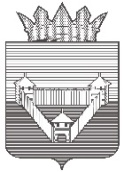 П О С Т А Н О В Л Е Н И ЕП О С Т А Н О В Л Е Н И ЕП О С Т А Н О В Л Е Н И ЕАДМИНИСТРАЦИИ ОРДИНСКОГО МУНИЦИПАЛЬНОГО ОКРУГАПЕРМСКОГО КРАЯАДМИНИСТРАЦИИ ОРДИНСКОГО МУНИЦИПАЛЬНОГО ОКРУГАПЕРМСКОГО КРАЯАДМИНИСТРАЦИИ ОРДИНСКОГО МУНИЦИПАЛЬНОГО ОКРУГАПЕРМСКОГО КРАЯ__________№ ______П О С Т А Н О В Л Е Н И ЕП О С Т А Н О В Л Е Н И ЕП О С Т А Н О В Л Е Н И ЕАДМИНИСТРАЦИИ ОРДИНСКОГО МУНИЦИПАЛЬНОГО ОКРУГАПЕРМСКОГО КРАЯАДМИНИСТРАЦИИ ОРДИНСКОГО МУНИЦИПАЛЬНОГО ОКРУГАПЕРМСКОГО КРАЯАДМИНИСТРАЦИИ ОРДИНСКОГО МУНИЦИПАЛЬНОГО ОКРУГАПЕРМСКОГО КРАЯ__________№ ______№п/пНаименование мероприятияОтветственные исполнителиСрок реализации мероприятийСрок реализации мероприятийСрок реализации мероприятий№п/пНаименование мероприятияОтветственные исполнители20242025(проект)2026(проект)123456ИнформированиеИнформированиеИнформированиеИнформированиеИнформированиеИнформирование1Размещение и актуализация соответствующих сведений на официальном сайте Ординского муниципального округа в информационно-телекоммуникационной сети «Интернет» Должностные лица администрации, уполномоченные осуществлять контроль в сфере благоустройства, являются начальник отдела архитектуры и градостроительства, начальник отдела инфраструктуры и ЖКХ, начальник отдела территориального управления, консультант отдела инфраструктуры и ЖКХ, главный специалист отдела инфраструктуры и ЖКХ, главный специалист отдела архитектуры и градостроительства, специалист отдела территориального управленияВ течение 30 рабочих дней, с момента внесения изменений в нормативные правовые акты В течение 30 рабочих дней, с момента внесения изменений в нормативные правовые актыВ течение 30 рабочих дней, с момента внесения изменений в нормативные правовые акты Обобщение правоприменительной практикиОбобщение правоприменительной практикиОбобщение правоприменительной практикиОбобщение правоприменительной практикиОбобщение правоприменительной практикиОбобщение правоприменительной практики2Обобщение и размещение на официальном сайте Ординского муниципального округа практики по осуществлению контроля в сфере благоустройстваДолжностные лица администрации, уполномоченные осуществлять контроль в сфере благоустройства, являются начальник отдела архитектуры и градостроительства, начальник отдела инфраструктуры и ЖКХ, начальник отдела территориального управления, консультант отдела инфраструктуры и ЖКХ, главный специалист отдела инфраструктуры и ЖКХ, главный специалист отдела архитектуры и градостроительства, специалист отдела территориального управленияДо 1 июля года, следующего за отчетным годомДо 1 июля года, следующего за отчетным годомДо 1 июля года, следующего за отчетным годомОбъявление предостереженийОбъявление предостереженийОбъявление предостереженийОбъявление предостереженийОбъявление предостереженийОбъявление предостережений3Выдача предостережений о недопустимости нарушения обязательных требований муниципального контроля в сфере благоустройства в соответствии с формой, утвержденной приказом Министерства экономического развития РФ от 31.03.2021 № 151 «О типовых формах документов, используемых контрольным (надзорным) органом».Должностные лица администрации, уполномоченные осуществлять контроль в сфере благоустройства, являются начальник отдела архитектуры и градостроительства, начальник отдела инфраструктуры и ЖКХ, начальник отдела территориального управления, консультант отдела инфраструктуры и ЖКХ, главный специалист отдела инфраструктуры и ЖКХ, главный специалист отдела архитектуры и градостроительства, специалист отдела территориального управленияВ течение года (при наличии оснований)В течение года (при наличии оснований)В течение года (при наличии оснований)КонсультированиеКонсультированиеКонсультированиеКонсультированиеКонсультированиеКонсультирование4Разъяснение по вопросам осуществления муниципального контроля содержания нормативных правовых актов, соблюдение которых оценивается в ходе проверокДолжностные лица администрации, уполномоченные осуществлять контроль в сфере благоустройства, являются начальник отдела архитектуры и градостроительства, начальник отдела инфраструктуры и ЖКХ, начальник отдела территориального управления, консультант отдела инфраструктуры и ЖКХ, главный специалист отдела инфраструктуры и ЖКХ, главный специалист отдела архитектуры и градостроительства, специалист отдела территориального управленияВ течение года (по телефону, посредством видео-конференц-связи, на личном приеме, либо проведения профилактического мероприятия, контрольного (надзорного) мероприятияВ течение года (по телефону, посредством видео-конференц-связи, на личном приеме, либо проведения профилактического мероприятия, контрольного (надзорного) мероприятияВ течение года (по телефону, посредством видео-конференц-связи, на личном приеме, либо проведения профилактического мероприятия, контрольного (надзорного) мероприятияПрофилактический визитПрофилактический визитПрофилактический визитПрофилактический визитПрофилактический визитПрофилактический визит5Проведение профилактической беседы по месту осуществления деятельности контролируемого лица, либо путем использования видео-конференц-связи;Информирование о недопустимости нарушения обязательных требований муниципального контроля в сфере благоустройства (осуществляется посредством размещения сведений, предусмотренных частью 3 ст. 46 Федерального закона №248 на официальном сайте Ординского муниципального округа);Консультирование осуществляется должностными лицами уполномоченными осуществлять контроль по телефону, в письменной форме, на личном приеме, либо в ходе проведения профилактического визита.Должностные лица администрации, уполномоченные осуществлять контроль в сфере благоустройства, являются начальник отдела архитектуры и градостроительства, начальник отдела инфраструктуры и ЖКХ, начальник отдела территориального управления, консультант отдела инфраструктуры и ЖКХ, главный специалист отдела инфраструктуры и ЖКХ, главный специалист отдела архитектуры и градостроительства, специалист отдела территориального управленияПо мере появления оснований, предусмотренных законодательствомПо мере появления оснований, предусмотренных законодательствомПо мере появления оснований, предусмотренных законодательством6Размещение на официальном сайте Ординского муниципального округа информации о результатах контрольной деятельности за 2023 (годовой отчет)Должностные лица администрации, уполномоченные осуществлять контроль в сфере благоустройства, являются начальник отдела архитектуры и градостроительства, начальник отдела инфраструктуры и ЖКХ, начальник отдела территориального управления, консультант отдела инфраструктуры и ЖКХ, главный специалист отдела инфраструктуры и ЖКХ, главный специалист отдела архитектуры и градостроительства, специалист отдела территориального управления15.03.202415.03.202515.03.20267Разработка и утверждение программы профилактики нарушений обязательных требований при осуществлении муниципального контроля в сфере благоустройства на 2024 год и плановый период 2025-2026 годовДолжностные лица администрации, уполномоченные осуществлять контроль в сфере благоустройства, являются начальник отдела архитектуры и градостроительства, начальник отдела инфраструктуры и ЖКХ, начальник отдела территориального управления, консультант отдела инфраструктуры и ЖКХ, главный специалист отдела инфраструктуры и ЖКХ, главный специалист отдела архитектуры и градостроительства, специалист отдела территориального управления20.12.202320.12.202420.12.2025№ п/пНаименование показателяВеличина1.Полнота информации, размещенной на официальном сайте контрольного органа в сети «Интернет» в соответствии с частью 3 статьи 46 Федерального закона от 31 июля 2021 г. № 248-ФЗ «О государственном контроле (надзоре) и муниципальном контроле в Российской Федерации»100 %2.Доля устраненных нарушений от общего числа нарушений, объявленных предостережениями о недопустимости нарушения обязательных требованийНе менее 60 % 3.Удовлетворенность контролируемых лиц и их представителей консультированием уполномоченных органов100 % от числа обратившихсяВыполнение профилактических мероприятий согласно перечню100 %